Name:________________________________Plate Tectonics Study GuideCh & Sec		  Vocabulary8.1	1.  _____ focus	(p. 218)		a. layer of the Earth that is made of the lower mantle 	2.  _____ epicenter		b. fracture in which the movement of the plates are horizontal & parallel to each other 	3.  _____ fault			c. destructive, volcanic mudflow made of a mixture of water, dirt, & ash 	4.  _____ elastic rebound	d.  instrument used to detect earthquake waves	 	5.  _____ aftershock		e. when two oceanic plates form a mid-ocean ridge at a divergent boundary 	8.2 	6.  _____ seismograph		f.  characteristic of ancient rocks that shows the location of magnetic poles	 	7.  _____ momentum magnitude	g. the springing back of a rock back to its original position8.3 	8.  _____ liquefaction		h. occurs when one oceanic plate is forced down beneath a second plate 	 	9.  _____ tsunami		i. point within the Earth where an earthquake starts	 8.4	10._____ lithosphere		j. undersea mountains created in the middle of a plate over a hot area of the mantle	 	11._____ asthenosphere	k. when loose soil becomes saturated with water & can’t support buildings9.3 	12._____ rift    (p.258)		l. smaller earthquake that follows a major earthquake	 	13._____ seafloor spreading	m. a fracture in the Earth where plate movement has occurred	 	14._____ subduction zone	n. important mechanism for causing plate motion when cool crust sinks	9.4 	15._____ paleomagnetism	o. widely used scale to measure earthquake intensity 	 	16._____ hot spot		p. circular movement of liquid cool mantles sinking & hot mantle rising9.5	17._____ slab-pull		q. layer of the Earth that is made the crust & upper mantle	 	18._____ convection		r. seismic sea wave caused by an earthquake under the ocean	10.1	19._____ lahar (p. 286)		s. location on the surface directly above the focus of an earthquake	11.1 	20._____ strike-slip fault	t. a tear or rip in something	21.  Use notes & textbook Sec 9.2 to fill in the correct term from the word bank: 	word bank:		San Andreas Fault	rift valley	subduction zone	destroyed	oceanic ridge  	neither            together	     Mid-Atlantic Ridge	    created	 volcanic activity	apart	          Andes Mountains22.  Use textbook Sec 9.3 to fill in the correct term from the word bank:	 	word bank:		rift valley	volcanoes	subduction zone		oceanic ridge		 					mountains	ocean trench		island arc24.  On the following seismogram label the P, S & surface wave.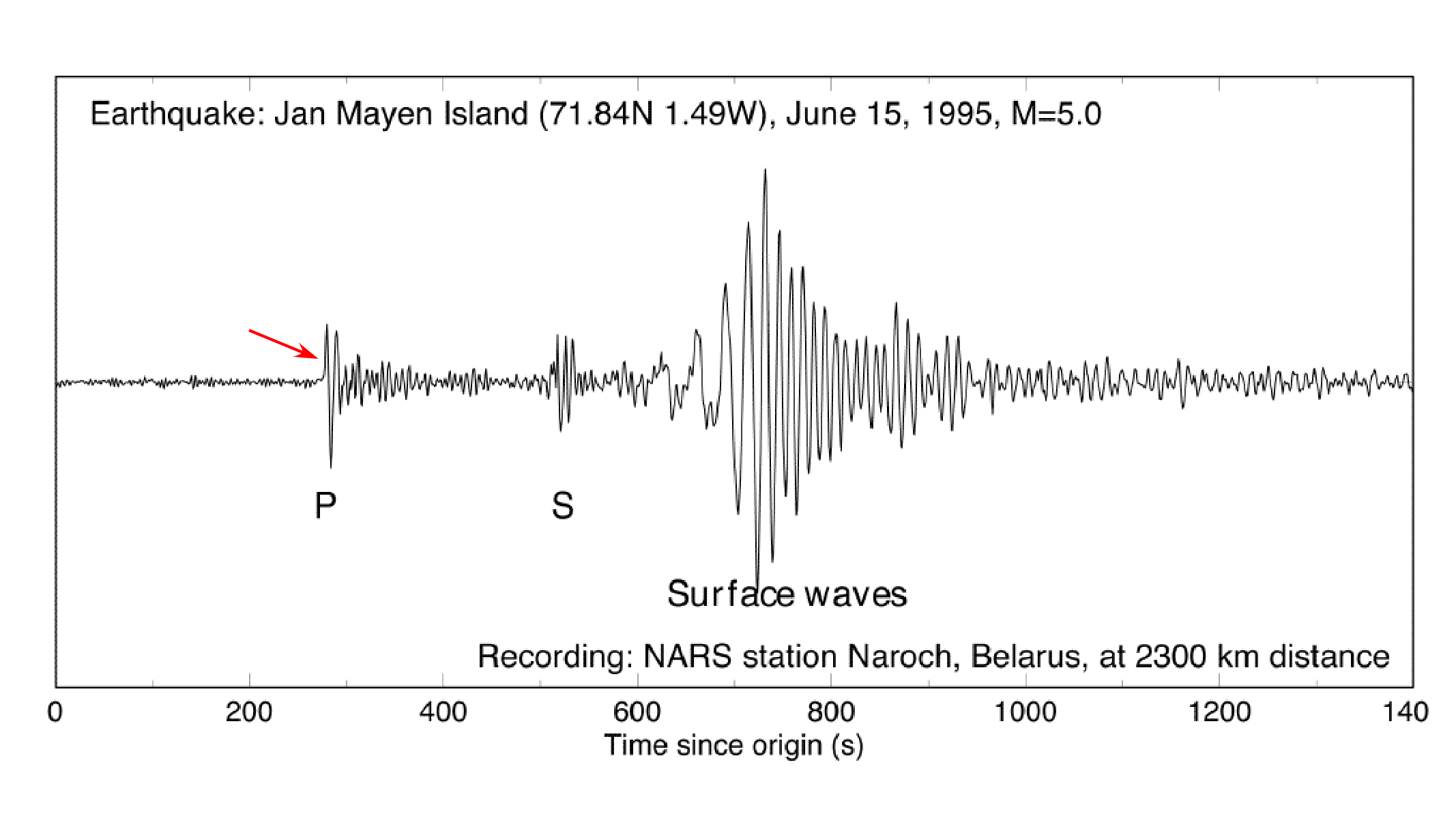 25.  Describe each of the following steps for how you would locate an earthquake epicenter: 	1. How & why energy is released within rock: 	2. How a seismograph works & the information you get from P & S waves: 	3. How to use a Time-Distance Earthquake Chart: 	4. How to use a map to locate the epicenter:26.  What determines the amount of damage that can occur as a result of an earthquake?27.  Can the exact time and location of an earthquake be predicted?  Circle:  	yes	no28.  Describe how an early warning system for an earthquake or tsunami could be designed and used?29.  Use textbook Sec. 11.1 to fill in the correct term from the word bank: 	word bank: 	      together	      down	divergent	up	   transform	   apart	         convergent30.  Make a simple drawing for the 3 types of faults in question #29 above.Plate BoundariesDivergentConvergentTransformmovementplates move _________plates move ___________plates grinds past each otherstructures______ ____________ ________seafloor spreading_________ ____________ _______mountain buildingexample___ ________ _______________ _________________ __________ ________lithosphere created or destroyedlithosphere ________lithosphere ____________________Action at boundariesocean-oceanocean-continentcontinent-continentConvergent  Boundary(p.  261)_______ _____ , ocean trench, volcanic _______ _____subduction zone, ______ _____, __________ on continent___________Divergent Boundary(p. 258)________ _____________ _______23.  Plate Movement:Slab-Pull mechanism (p. 269)Ridge-Push mechanism (p. 269)Mantle Convection (p. 269)explain how it works:example:mantle plumesFaultsNormalReverseStrike-Slipmovementplates moves ______plates moves _________plates grinds past each othertype of boundary______________________________________________hanging wall moves?____________